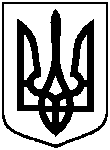 СУМСЬКА МІСЬКА ВІЙСЬКОВА АДМІНІСТРАЦІЯСУМСЬКОГО РАЙОНУ СУМСЬКОЇ ОБЛАСТІНАКАЗ26.12.2023                                          м. Суми                      № 121 – СМРЗ метою соціальної підтримки членів сім’ї загиблого Захисника  України,  керуючись статтею 15 Закону України «Про правовий режим воєнного стану»НАКАЗУЮ:Внести зміни до рішення Сумської міської ради від 24 листопада                   2021 року № 2273-МР «Про затвердження програми Сумської                            міської територіальної громади «Cоціальна підтримка Захисників і Захисниць України та членів їх сімей» на 2022-2024 роки» (зі змінами), а саме:Розділ «VII. Очікувані результати» програми Сумської міської територіальної громади «Cоціальна підтримка Захисників і Захисниць України та членів їх сімей» на 2022-2024 роки» викласти у новій редакції (додаток 1 до даного наказу);1.2.  Завдання 1, завдання 2 підпрограми 1 «Соціальні гарантії Захисникам/Захисницям України та членам їх сімей» додатків 4-6 до програми Сумської міської територіальної громади «Cоціальна підтримка Захисників і Захисниць України та членів їх сімей» на 2022-2024 роки» (зі змінами) викласти у новій редакції (додатки 2-4 до даного наказу);1.3.  Додатки 9, 14 до програми Сумської міської територіальної громади «Cоціальна підтримка Захисників і Захисниць України та членів їх сімей» на 2022-2024 роки»  викласти у новій редакції (додатки 5-6 до даного наказу).2. Координацію виконання наказу покласти на заступника міського голови з питань діяльності виконавчих органів ради Віру МОТРЕЧКО.Начальник               					    Олексій ДРОЗДЕНКОПро внесення змін до рішення Сумської міської ради від                        24 листопада 2021 року                              № 2273-МР «Про затвердження програми Сумської міської  територіальної громади «Cоціальна підтримка Захисників і Захисниць України та членів їх сімей» на                 2022-2024 роки» (зі змінами)	